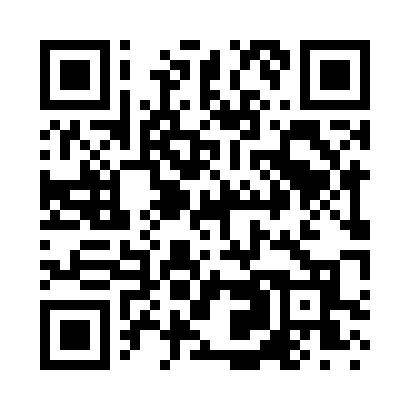 Prayer times for Rio Blanco, Colorado, USAMon 1 Jul 2024 - Wed 31 Jul 2024High Latitude Method: Angle Based RulePrayer Calculation Method: Islamic Society of North AmericaAsar Calculation Method: ShafiPrayer times provided by https://www.salahtimes.comDateDayFajrSunriseDhuhrAsrMaghribIsha1Mon4:125:481:165:148:4410:202Tue4:125:481:165:148:4310:193Wed4:135:491:165:148:4310:194Thu4:145:491:165:148:4310:195Fri4:155:501:175:148:4310:186Sat4:165:511:175:148:4310:187Sun4:165:511:175:148:4210:178Mon4:175:521:175:148:4210:169Tue4:185:531:175:148:4110:1610Wed4:195:531:175:148:4110:1511Thu4:205:541:175:148:4110:1412Fri4:215:551:185:148:4010:1413Sat4:225:551:185:148:4010:1314Sun4:235:561:185:148:3910:1215Mon4:245:571:185:148:3810:1116Tue4:255:581:185:148:3810:1017Wed4:265:581:185:148:3710:0918Thu4:285:591:185:148:3710:0819Fri4:296:001:185:148:3610:0720Sat4:306:011:185:148:3510:0621Sun4:316:021:185:148:3410:0522Mon4:326:031:185:148:3410:0423Tue4:336:031:185:138:3310:0324Wed4:356:041:185:138:3210:0125Thu4:366:051:185:138:3110:0026Fri4:376:061:185:138:309:5927Sat4:386:071:185:138:299:5828Sun4:406:081:185:128:289:5629Mon4:416:091:185:128:279:5530Tue4:426:101:185:128:269:5431Wed4:436:111:185:118:259:52